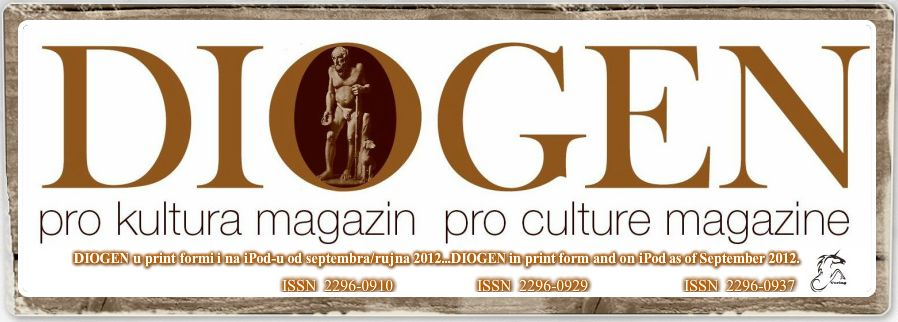 DIOGENOV NATJEČAJ ZA HAIKU, LJETO 2013DIOGEN SUMMER 2013 HAIKU CONTEST TEMA/THEME:LJETO U GRADU / SUMMER IN THE TOWNPrimili smo 1023 rada 126 autora iz 31 zemlje. We received 1023 poems from 126 authors from 31 countries (Albania, Australia, Belgium, Bosnia and Herzegovina, Bulgaria, Canada, Croatia, France, Germany, Greece, India, Indonesia, Ireland, Italy, Japan, Lituania, Macedonia, Malaysia, Montenegro, Myanmar, New Zealand, Phillippines, Poland, Romania, Russia, Serbia, Slovakia, Slovenia, UK, USA, Yemen).IZBOR RADOVA / CHOICE OF POEMSZhanna P. Rader USAAt McDonald's -left on a napkin, someone'schoking senryu.  Kod McDonalda-ostavljen na salveti, nečijisenrju o gušenju .*Rain's over –the asphalt roadbreaths out steam. Prestala kiša –asfaltirani put izdiše paru.Dubravko Korbus, Hrvatska / Croatialjetno popodnekroz grad se ispružilacrkotina rijekesummer afternooncarrion of the river stretchedover  the town*ljetna olujagradske ulice spremne suza njen prolazaksummer stormcity streets readyfor its arrival*gradske ulicerazlamaju ljetnu noću mrežu sjenkicity streetsbreak the summer nightinto a net of shadowsTimjana Mahečić, Hrvatska / CroatiaMoj stari kvartIsta su imena ulicaOd staklenih ploha Odbija se sunce.Ptice kruže ali se slijeću.My old city districtThe same street namesThe sun reflects From the glassy areas.Birds circle but do not land.*Plivači dižuVal vodene prašinePromatram jezeroKava se ohladilaČekam drugu kavu.The swimmer raiseThe wave of water surfaceI'm looking at the lakeMy coffee cooledSo I wait for another one. Raluca Topliceanu, Kanada / Canada  Wind through Tokyocatching pink cherry blossomswith timeless fingers.Vjetar Tokijomlovi ružičaste cvjetove trešnjebezvremenim prstima.Tomislav Maretić, Zagreb, Hrvatska / Croatiasparna večer –glavnom ulicom šećusladoledisaultry evening-over the main street walkthe ice creams*prazan ljetni trg –glava živog kipa okreće seza ljepoticomempty town square – head of a live sculputre turnsafter a beautyPredrag- Pera Čikarić, Srbija / SerbiaIzlog cipela.Ponoć, a oni bosi –pijanac i pas.Shoes in a showcase.At midnight, barefoot –a drunk and a dog*Vrabac na trgu.U julsko jutrokljuca ostatke noći.Sparrow on the square.On July morning it pecks at remains of the night.Constantin Stroe, Rumunjska / RomaniaTorrid summer-the hero'e statue decoratedwith a butterflyTropsko ljeto–Statua junaka ukrašenaleptirom*Crowded beach–above the Black Seaonly an albatrossPrepuna plaža–Nad Crnim  moremsamo jedan albatrosBeate Conrad, Njemačka / SAD Germany/USAAugust morn'
The shadows of the city
lie silent.
Kolovoško jutroSjene gradaleže tihe.
*Sidewalk whispering ...
A sultry summer night
relieves itself.
Šaputanje pločnika...Izbavlja sevlažna ljetna noć
*Gardenparty - nice
at least one of the girls is
not on a diet.

Vrtna zabava – krasnobar jedna djevojkanije na dijeti.Silva Trstenjak, Hrvatska / Croatiašpancirfestprve kapi kiše na vrućoj ćelavoj glavišpancirfest*the first drops of rain on a hotbold head*a street festival that is held every year since 1999 in the town of Varaždin, Croatia		 festival u gradu Varaždinu*na ulici uz Suze svetog Lovre upoznah susjedain the streetunder the tears of St. LawrenceI met my neighborAju Mukhopadhyay, Indija/ Indiatown isoverflowing into the seasummer breeze keeps it at baygrad pretječe u moreljetni lahor zadržava ga kraj zaljeva*jammed by parkingonly vehicles use the roadswalkers struggle to commutepretrpan parkiralištimatek automobili upotrabljavaju cestepješaci koriste javni prijevoz*TANKAcows and bullsno longer ramble freely in oriental summer bazaars –only men and merchandisecawing crows and buzzing flieskrave i bikoviviše ne lutaju slobodnopo orijentalnim ljetnim bazarima –samo muškarci i robakriještave vrane i zujave muhe*running automobilesmarket cries and noise of the streetcreate cacophonic musicin sweltering heatyou and I are part of it žurni automobilivika i buka uličnog sajmastvaraju glazbenu kakofonijuu sparnoj vrućiniti i ja smo dio togaIgor Damjanović, Srbija / SerbiaGradski asfalt.
Topi se sladoled
 i moja stopala.

City asphalt.Melting ice creamand my feet.*Vreo letnji dan.
U čaši hladnog pivа
komadić sunca.

Hot summer day.In a glass of cold beera piece of sun.*Nedeljno jutro.
 Ulice prestonice
 prazne k'o čaša.
Sunday morning.Capital's streetsempty like a glass.Francesco de Sabata, Italija / Italythe last formulaleft behind on the blackboard – a sultry morningposljednja jednadžbaostavljena na ploči –sparno jutro*burning afternoon –the spider shelters itselfin the gutter-pipegoruće popodnepauk se zavlačiu žlijeb Zoran Doderović, Srbija / Serbia  Tiha letnja noć.Alarm automobilabudi ulicu.Silent summer night.An automobile alarmwakes the street.*Letnja sparina.Na dasci za peglanjebaškari se dan.Summer sultriness.On the ironing boardsunbathing day.Veseljko Gajdasevic Sljarkov, Srbija / Serbiasunce zalaskasa oznojenog staklaispija rosu
the setting sundrinking the dewfrom a sweaty glass*ponoćna svjetlarasipaju zlatni sjajpo toploj vodimidnight lightsscattering golden shineover a warm water
Miloš Panić, Hrvatska / Croatiasuha fontanapogledom tražimprosjakov šešira dry fountainI'm looking forthe beggar's hatNevenka Uljanić, Hrvatska / Croatia                                                                                                                                                                                                                                                                                                                                                                                                                                                                                                                                                                                                                                                                                                                                                                                                                                                                                                                                                                                                                                                                                                                                                                                  fontana na trgupojilište golubovapresahnuloa square fountainpigeons' watering placedried up*redar obilazipuno parkiralištenigdje vozačacontroller patrolsover full parking lotno driver aroundVesna Milan, Hrvatska / Croatiavrućim asfaltombosonogo dijeteposkakujea barefoot childhopping overhot asphalt*posljednji katna ostakljenu neboderusunce iselilothe sun moved outtenants form the last floorof a glass skycraperMaria Tirenescu, Rumunjska / RomaniaMoonrise –
the thousands of petunias 
and I, alone

Izlazi mjesec –tisuće petunijaa ja, sama*Scorching heat –a white butterfly trapped in a black carNesnosna vrućina–bijeli leptir zarobljenu crnom automobiluTANKALate at night
a face appears at the window
with red roses –
two green eyes in search
in the starry night
Kasno noćupojavi se lice na prozorus crvnim ružama –dva zelena oka pretražujuzvjezdanu noć*
Blue sky –dust clouds come out from my neighbor’s carpetPlavo nebo–oblaci prašine dolaze izsusjedova tepihaTony Boehle, Njemačka / Germany
summer sunset –
scoops of ice cream melting
in monochromeljetni zalazak –kuglice sladoleda tope sejednobojnoNina Kovačić, Hrvatska / Croatia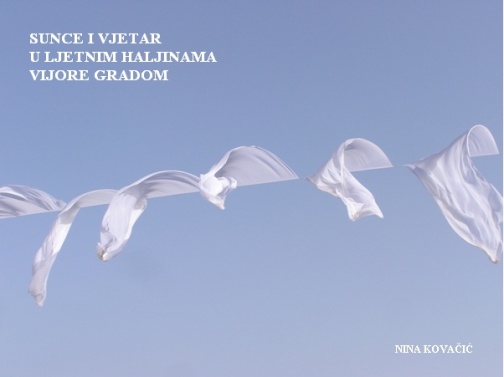 HAIGA: sunce i vjetaru ljetnim haljinamavijore gradomthe sun and windin the summer dressesflutter over the town*Ljetna pripeka.Cesta u zraku lebdikroz kapi znoja.Summer heat.Street in the air soarsthrough the drops of sweat.*Puste uliceu podne kolovoza.Jara u gradu.Deserted streetat August midday.Heat in the town.*Ljeto na trgu. 							Vonja kanta za smeće		kraj kipa bana.				Summer at the square.Stinking trash can by the Statue of Count.Rudi Stopar, Slovenija / SloveniaZujava muha                                          juri preko mog lica                                na staklu izloga                                      The buzzing flyspeeds over my faceon the show-window glass*Gradsko nevrijeme                               rijeka na ulici                                          odnosi smeće                                         Town storm –the street stream carries awaythe rubbishTranslated by the authorMirjana Ranković Matović, Srbija / Serbiakamen na kamen...kroz kaldrmu se probio mlad vrbov lastarstone next to a stone...the shoot of willowpoked through the cobble*hita ka recizajapureni grad –traži  svežinuflushed townrushing toward the river –looking for coolnessMarko Skok – Mezopotamsky, Slovenija / SloveniaPreko balkonaDuga crna linijaMravi na maršuOver the balconyA long black lineThe ants marching*U predvečerjeU parku – vrele klupeI prazne boceAt twilightIn the park – hot benchesAnd empty bottlesBrian Robertson, Kanada / Canada  afternoon vigil on the balconiesthe caretaker covers the poolposlijepodnevno bdijenjena balkonimačuvar pokriva bazen*dandelionssprouting in my lawn"he's just a friend"maslačciniču na mom travnjaku“on je prijatelj”*sultry afternoonthe air-conditioned mallluring mesparno popodnerashlađeni trgovački centarme mamiCezar-Florin Ciobîcă, Rumunjska / Romanianude beach –
the seagull's shadow 
lingers on her breastsnudistička plaža–sjena galebaoklijeva na njenim prsima*no chance to slow
the global warming –
hot girls on beachnema šanse da usporiglobalno zatopljenje–vruće djevojke na plažiDragan J. Ristić, Srbija / SerbiaT A N K Areka je lenjai danas u mom gradu –tropski hod dana:ja sam kolekcionar raspetih uspomenait’s a lazy riverin my town today too  –tropic pace of the day:I’m the collectionerof crucified memories*letnje sunceuhiljadustručilo sepo kolimasummer sunmultyplied thousand timesover the cars*sa letnjim znojemu prepunom busuzapočinje danwith summer sweatin an overcrowded busstarts the day*gradski časovnikstao tačno u podne –maska za letotown clockstopped at miday–a mask for summerMiroslav Mišel Boltres, Srbija / SerbiaU parku klupa,Tek što je ofarbana- Slete ptičica.A bench in the park,Just painted–And bird lands already.(parkovi)*Most na DunavuDva auta na njemu,Pecaroš pod njim.The Danube bridgeTwo cars on it,An angler under it.(mostovi/the bridges)Ljiljana Gligorijević, Srbija / SerbiaPuna životabistro teče u snoverečica mala.Full of lifeit flows into dreamsthis clear streamlet.*Čuju se ptice,nebo oluju sprema– leto u gradu.The birds are heard,the sky prepares a storm–summer in the town.Zoran Nikolić Mali, Srbija / SerbiaLetnje senkeužurbani šetačinemilice gazeSummer shadowsmercylessly trampedby the rushing walkers*Vrele devojkene osećaju žegu –lebde na suncuhot girlsdon’t feel the heat–they soar in sunshineStavri Çipi, Albanija / AlbaniaNëpër qiell 
Grinden retë.
Bredhat presin rrufetë.Through the sky  fighting clouds.The first thunderclaps. Nebomborbeni oblaci.Prve munje.*Kuaj të lodhur
Në lëndinën e dheut
Malet.As tired horses  laid on the green – The mountains. Poput umornih konjaleže na zelenom–planine.Translated in English by Kujtim AgalliuKujtim Agalliu, Albanija / AlbaniaZheg korriku. Gjithë ky det s’ma lan dot mëkatin July’s scorch.Whole that sea doesn’t wash my sin.Srpanjske vrućine.Svo to morene ispra moj grijeh.*Scorcher July – A dog sleeps Under a fig’s shadow.   Užasno vruć srpanj –Pas spavaPod sjenom smokve.Translated in English by Kujtim Agalliu Frans Terryn, Belgija / BelgiumBy the cathedralin the shadow of a treea stray cat asleep.Pored katedraleu sjeni stablaspava mačka lutalica.*In the shopping streetflower tubs overflowing –summery downpour.U trgovačkom centrupoplavljene lončanice sa cvijećem –ljetni pljusak.*In an outdoor caféwatching two flies involvedin an amourette.Cafe na terasipromatram dvije muhe zaokupljene ljubavlju*Sunny Amsterdam –today I prefer the canalsto the museum.Osunčani Amsterdam –danas biram kanaleumjesto muzeja.Jenny Fraser, Novi Zeland / New Zealandsummer rains     his dry humour dryerljetne kišenjegov suhi humorjoš suši*     summer wonder    her scent                   not leopard skin ljetno čuđenjenjen miris a ne koža leopardaBogdanka Stojanovski, Srbija / Serbiatrg u podnenigde nikogada zakačim pogled  midday squarenobody there totake a glance at*vrelo letoi šiške mog sina ližu sladoled hot summereven my son's bangslicking ice creamAndré Surridge, Novi Zeland / New Zealandcity café
the fan a carousel
for flies

kafić u graduventilator je vrtuljakza muhe*walkway
between offices the hum
of air conditioners

prolazizmeđu ureda zujanjeklima uređaja*hottest day
the municipal fountain
a paddling pool

najtopliji danopćinska fontana bazen za djecuSara Remžgar, Slovenija / SloveniaThe heat of morning
dies out in the living sweat
through one poet's breeze.Toplina jutraumire u dnevnom znojukroz povjetarac pjesnikov.Ljubica Šporčić, Hrvatska / Croatialjetna vrućina         tiha ulica prži toplinu sunca              summer heatsilent street fryingthe warmth of sun*ljetna sparina             ulicom luta samo         pas lutalica                    
scorching heatover the street onlya stray dogGin Suan Tung, Mijanmar / Myanmar girlsin thin bikini straps plunge into the pooldjevojkeu uskim trakama bikinija uskaču u bazen
Jacek Margolak, Poljska / Polandpower outage
a flash of lightning lights up
the skyscraper

nestanak strujemunja obasjavaneboder*

heat – 
a tower block's shadow lingers
on the park pond
vrućina –sjena solitera proteže sejezercom u parku
Andrius Luneckas, Litvanija /  Lituaniasummerover Sarajevo helicopters –souls of blown up tanks
ljetonad Sarajevom helikopteri –duše raznijetih tenkova*
blossoming flowersin the Vilnius downtown gay priderascvjetano cvijećeu centru Vilniusagay povorka*peace bell soundover the Hiroshimadouble rainbowzvuk zvona miraiznad Hirošimedvostruka dugaErnesto P. Santiago, Filipini / Philippines earth: the hornyscreeching of cicadas –summer’s soundtrackzemlja:  uspaljenovrištanje cicada –snimljena vrpca ljetaTANKAParthenon sunset slipping to an old friendwhen no one’s looking–her scented summer kisssnatches my curious lookzalazak na Partenonuklizim k staroj prijateljicikad nitko ne gleda–njen mirisni ljetni poljubacotima moj znatiželjni pogledsunday  –a child learns to walkin the churchyardnedjelja –dijete uči hodatiu dvorištu crkve*in the heat of the night the entire town has movedon the river sideu vrućini noćicijeli se grad preselio na obalu rijekeZora Ljubenović, Srbija / SerbiaU hladovinirazgranate se lipe ugnezdio kos.In the shadeof an branched lindenblackbird’s nest.*Odbija se zrakod mirne Savske vode.i nazad ode.The air bouncesfrom still waters of Sava.Then comes back.Chen-ou Liu, Kanada / Canada	Antwerp fortress ...
a raven's caw darkens
the summer sky
tvrđava Antwerp...gavranovo gakanje zatamnjujeljetno nebo*
Manneken Pis*
between tree-lined streets
summer drizzleManeken Pisizmeđu alejaljetno rominjanjeA  famous Brussels (Belgium) landmark. It is a small bronze fountain sculpture depicting a naked little boy urinating into the fountain's basin. It was designed by Hiëronymus Duquesnoy the ElderVeoma poznata statua dječaka koji mokri u bazen fontane u Briselu, Belgija

*summer in Brussels
Famous Beer Inspector*
on their T-shirtsljeto u Briseluslavni inspektor piva na njihovim majicama
  		*FBI, famous Beer Inspector
*on his T-shirt
to hell with water
give me Belgian beer ...
hugging in Burg Square
we drink summer moonlight

na njegovoj majicido vraga s vodomdaj mi belgijsko pivo...zagrljeni na trgu Burgispijamo ljetnu mjesečinu*Barbie's Dreamhouse*
under Berlin's twilight sky
a woman holds
her dog-eared copy
of A Doll's House
Barbikina kuća iz snovapod berlinskim sumrakomžena držiknjigu Kuća lutakauvrnutih uglova*A life-size house built in Berlin, Germany Kuća po uzoru na Barbikinu Kuću iz snova sagrađena u prirodnoj veličini u BerlinuKate Prudchenko, SAD / USA
riding the subway...
a child hands a man ten pesos
for a book of arithmetic problems

vožnja podzemnom...dijete pruža čovjeku deset pezosaza knjigu s aritmetičkim zadacima*Zocolo:
only the flag’s shadow*
guards against sunburnZokolo:samo sjena zastaveštiti od sunca
  		* a giant Mexican flag flying off a 50 meter-high flagpole, the size of the flag is  14.3 by 25 meters.    meksička zastava veličine 14,3 x 25 metara, leprša na 50 metara visokom stupu*summer heat:
a crow hops from foot to foot
on the asphaltljetna žega:vrana skakuče s noge na noguna asfaltuRobert Kania, Poljska / Polandthe asphalt junglesunshineon the twentieth floordžungla na asfaltusjaj suncana dvadesetom katu*flowers in a potsummer in a glass towerlooking for a place

cvijeće u lončanicamaljeto u staklenom soliterutraži svoje mjestoErnest Berry, Novi Zeland / New Zealandold gallerycondensationon the Monetstara galerijazgusnućeoko Moneta*doorbella monarch butterflyon the porch ulazno zvonokraljevski leptirna verandiKen Sawitri, Indonezija / Indonesiathe moon disappears
before I scoop
my pineapple jam

mjesec nestaprije no što zahvatihđem od ananasa
*
full moon
she turned off
the lights
pun mjesecugasila jesvjetla

Yasuko Kurono, Japan

at night
sunflowers search the light
cities dissect personal liberty
 
noćusuncokreti traže svjetlostgradovi seciraju osobnu slobodu

*

in the lethal heat 
may you survive
august 6th the a-bomb day

na smrtonosnoj vrućiniti preživi6. kolovoz, dan A-bombeAngela Terry, SAD / USAmountain in the distance...the hazefrom city trafficplanina u daljini...izmaglicaod gradskog prometa*concert in the parkthe music meltsinto sunlightkoncert u parkuglazba se topiu svjetlost suncaDan Iulian, Rumunjska / Romaniaurban jungle–in a street banner a lion ready to jumpurbana džungla –na gradskoj zastavi lavspreman na skok*no shooting star –a homeless shares the dark with few firefliesbez zvijezde padalice–beskućnik dijeli tamus krijesnicamaIvanka Kostantino, Slovenija / Sloveniakrožno križišče
avtomobilska kača
lovi lasten repprepun kružni tok 
zmijolika kolona
još lovi svoj repfull roundaboutsnakelike car convoystill cathching its tail *vroče popoldne
hrumečo cesto jezi
ležeča zebravrelo popodne
bučnu cestu nervira
ležeća zebrahot afternoonnoisy street nervous with lying zebraCroatian translation by the authorVasile Moldovan, Rumjnjska / RomaniaDog days–in the dry river bedonly water  weedsljetne vrućine–u praznom rječnom koritusamo vodene trave*The ivy is climbinguntil the clock in tower...Really, what time is it?Bršljan se penjesve do sata na tornju ..Doista, koliko je sati?Anne Carly Abad, Filipini / Philippines
you crack open the door
and we talk
through the narrow
gap
that widens between uskroz odškrinuta vratarazgovaramokroz uzakotvorkoji se proširio između nasVladimir Ludvig, Hrvatska / Croatiavrućinarublje na balkonimapozdravlja sunceheatwet laundry on balconiesgreet the sun*lom cijevipršti mlaz vodena golu djecubroken hosebursting squirton the naked kidsTranslated by the authorTatjana Debeljački, Srbija / SerbiaRano jutro –Već težak danU graduEarly morningHeavy is the day alreadyIn the town*Slutim lep danSunčevi zraciLutaju telomSuspecting a nice dayRunrays Over my body*Primorski grad  Odiše šarmom cveća Hodom ženeSeaside townBreaths with charm of flowersAnd woman's pacesMilka Stefanovic, Srbija /  SerbiaBeograd nadvila
jaka julska vrelina.
Nigde nikoga.

Over Belgradestrong July heat.Nobody around.
          
P.J. Bayliss, Novi Zeland / New ZealandWhere our eyes once gazed,We can no longer observe,Blinded by concrete,Generations past belonged,Neath’ tall skyscraper shadows.Gdje naše su oči jednom zurile,Više ne možemo gledati,Oslijepljeni betonom,Generacije prošlosti pripadahuVisokim sjenama solitera Neatha.*When the sun rose high,Heating my expectations,Temperatures soared.Kada se sunce popelo visokoGrijući moja očekivanja,Temperature su porasle.Branka Vojinović Jegdić, Crna Gora / Montenegrovreo dan –nosim na sandaliistopljen asfaltsuch a hot day –carrying on my sandalmelted asphalt*sparno popodne –ućutala se djeca iz ulicesultry afternoon –silent arethe children from my street*bježim od suncau obližnju radnju –kišobranarunning away from the suninto a nearby umbrella workshopTANKAjulsko mi sunceubrzava korakepustom ulicomlutka sa izlogapokazuje šeširJuly sunover a deserted streetrushing my pacesdummy in the window-shoppointing to her hatTracy Davidson, Velika Britanija / United Kingdom
watching animals 
go round and round their wheel...
London Eye 

promatram životinjekako kruže i kruže oko kola...London Eye*
a fragment of glass 
splintering the summer sky 
the Shard 

komadić staklarazlomilo ljetno neboShard
*Shakespeare's birthplace 
old Tudor timbers 
lit by the setting sun 
Šekspirova rodna kućastare Tudor gredeobasjalo zalazeće sunce

*Central Park 
an oasis of green space 
and wooded paths 
surrounded by millions 
of skyscraper windows 


Central Parkoaza zelenog svemirai drvene staziceuokvirene milijunimaprozora okolnih neboderaMilena Mrkela, Pančevo, Srbija / Serbiaizvadjen lukbalkonu lijepo stojepletenicepicked onionson the balcony just nicethe braiding*odbačen biciklna terasi-u korpiglobusrejected bicyclein the basket on terracea globeTatjana Stefanović, Srbija / SerbiaReka putnikaSamo miris lipaostaje u gradu.River of travellersOnly fragrance of lindenstays in the city.Rajna Begović, Srbija / Serbia †Ulicom idustarac i staricanamrgodjeni.Duge senke pred njimapovremeno se taknu.a frowning old couplewalk down the streetlong shadows ahead of them touch each other now and thenTranslated by Saša VažićŠtefanija Ludvig,  Hrvatska / Croatiazapeklo suncena kamenu prži jaježutog okaburning sunthe yellow eyed fried eggon a stoneTranslated by Vladimir LudvigAlka Pintarić, Hrvatska / Croatianoćni leptirićsjedi na telefonuvruća gradska noća mothsiting on a phonehot night in the townDražen Jergović, Hrvatska / CroatiaMjesec je blagootvorio jedno oko.Pokazuje put.The moon slightly openedOne eyeShowing the way.Zlata Bogović, Hrvatska / CroatiaŽega - vodoskok i svi njegovi goluboviprkose suncudog days – city fountainand all its pigeonsresist the sunNatalia Kuznetsova, Rusija / Russiaceaseless heatwave...
blazing all over the town
bougainvillea
nezaustavljiv val vrućine...gori posvuda po gradubugenvila*
at a  snail's pace 
streams of cars fleeing Moscow –
summer weekend
brzinom pužarijeke automobila napuštaju Moskvu–ljetni vikend*a flowering flax field
outside the sprawling city,
jets' trails in the blue
polje rascvalog lanaizvan rastućeg grada,tragovi aviona u plavetniluHeike Gewi, Jemen / YemenJasmine all over,wedding drums in the street.I find my feet dancing.Svugdje cvjetovi jasmina,svadbeni bubnjevi na ulici.I moja stopala plešu.*
Rainbow's end carefully crossing the Bridge of Sighs. Završetak dugepažljivo prelazimMost uzdaha.[famous Shahara Bridge in Yemen/ Most Šahara u Jemenu]*Lemon juice vendoragainI'm in line.Prodavač limundeopetčekam u redu.Marija Maretić, Hrvatska / Croatiabeskućnici...
ptice slomljenih krila
na vjetrometini

homeless...birds with broken wingson windwardDaniela Vuković,  Hrvatska / CroatiaNedosanjani snovigradske četvrtivjetrom putuju.Unfulfilled dreamsof the city districttravelling by the wind.Rozika Močnik, Slovenija / Slovenia/Poletje v mojem Mariboru/Ljeto u mom Mariboru / Summer in my MariborMeja obzorja –stolpi, zvoniki in strehe.Kanarček v kletki.Crta horizonta –Stupovi, zvonici i strehe.Kanarinac u krletci.Line of horizon –Towers, belfries and roofs.A canary in the cage.Translated by the authorRita Brgić Stokić, Hrvatska / CroatiaMekani krevettopli asfaltotapa se teret života.Soft bedwarm asphaltburden of life melting...*Milovane suncemna cesti gospođe ivisoke štikle.Caressed by sunladies in the streetand their high heelsTimothy O'Grady, SAD / USAWoman nursing child
Midst hordes of chatty people
In Plaza GrandeŽena doji dijeteusred gomile brbljavih ljudina Plazi GrandeŽeljka Čakan, Hrvatska / CroatiaJutarnja rosa
na ogradi balkona,
ispire grad.Morning dewon the balcony fencewashing the town.*Ljetnji pljusak
pere gradske ceste.
Šušte kotači.Summer showerwashing city streets.Rustling wheels.
Goran Gatalica, Hrvatska / Croatiaplakat Radlerainstalacija za žeđprvih kupačaRadler’s posterto make them thirsty,those first bathersKatarina Fiamengo, Srbija / SerbiaUžegli betonMiris spržene traveGrad je pustinjaRancid concreteSmell of burnt grassTown is a desert*Drvene perleNjišu se na promajiŽeljna svežineWooden beadsSwaying on the draft of airWishing  some coolness*Tramvajske šineNedostatak vazduhaSanjaš brodoveThe tram tracksShortness of breathDreaming shipsSaša Važić, Srbija / Serbiaconsidering earthly problems...?garden weedsrazmatra zemaljske probleme?baštenski korov*losing my wayin this floating world . . .a floating weedzalutah u ovom plutajućem svetu...plutajući korov Translated by the authorLjudmila Milena Mršić, Hrvatska / Croatialjetna noćistegnule vratove lampegradske  rasvjetesummer nightthe street lampsstretched their necks*lampa u parkuosvjetljava drvećei poljupce na klupilamp in the parkilluminating tree crownsand kisses on the bench*vodoskokgolubovi prolijeću krozpršteće kapljicefountainthe pigeons fly throughsparkling drops of waterBlagoje Vujisić, Crna Gora / MontenegroPorušenu crkvuMonasi ćutke grade.Zvona prozboriše.The monks buildingA ruined church in silence.The bells started to speak.*Parče po parče –preniješe džamiju.Minaret propjeva.Part after part–They moved the mosque.Minaret started to sing.*      Zvono na tornjudaleko se odliva.Grad zaćutao.         Bell on the belfryHeard far away.Silent is the town.Vid Vukasović, Srbija /  SerbiaU malom parkuUsred velegradaČuje se slavujFrom the small parkIn the downtownA song of nightingale is heard*Uz jato vranaNad gradom jezdiI paraglajderA flock of crowsAnd a paraglideAbove the city*Pas lutalicaČeka zeleno svetloU centru gradaA stray dogWaiting for the green light–in the down townTranslated by the author

Damir Damir, Crna Gora / MontenegroPod neboderima
frkće ulični mačak.
Pasje vrućine.
         
Dog days . . .
under the skyscrapers,
a stray cat snorts
               
        Translated by Saša Važić

Ljubica Kolarić-Dumić, Hrvatska / Croatiagrad opustiorijetki prolaznicižure u zaklondeserted townrare passers-byrush to shade*buka autai glasna dječja vriskasve utihnulonoise of the carsand loud children’s screamingall silencedDiana Teneva, Bugarska / Bulgariasummer solstice…no more herb-gatherers betweenthe glass skyscrapersljetni solsticij...nema više skupljača travameđu soliterima*only in a poton my windowsill… lemon grasssamo jedna lončanicana mojoj prozorskoj dasci... limunska trava*sleepless moon…a  stranger curling up at the mansion gatebudan mjesec...stranac se sklupčao uz vrata ljetnikovcaMartina Heinisch,  Njemačka / Germany

Stadtbummel -
ich halte meinen Becher
unter ein Froschmaul
stroll through town
I hold my mug
under a frog mouth
šetnja gradomdržim svoju šalicupod ustima žabeLilia Racheva, Bugarska / Bulgariaвместо стари завесизелени клонив стаятаinstead of old curtainsgreen branchesin the roomumjesto zavjesazelene grančiceu sobiTranslated by Radosvet AleksandrovIliana Deleva, Bugarska / Bulgariashortsrunning over the tracks dog daysкъси панталонипрегазват релситегорещнициkrake hlačicetrče po pruzivrući ljetni dani*a city streetthe tram rattling heavily heatградска улицатежко трака трамваяжега gradska ulicatramvaj glasno kloparažegaLjubomir Radovančević, ZagrebProlazi ljeto.Vrbu kraj pločnikasvako pseto zapišava.Summer passing by.All dogs urinating at a willowby the sidewalk.*Ljeto u gradu. Stari kesten crpi voduispod asfalta.Summer in the town.Old chestnut  draws waterbeneath the asphalt.Predrag Pešić-Šera,  Srbija / SerbiaPosle podnegreje suncedrugi soliter.In the afternoonsun warming upthe other skyscraper.Tomislav Ž. Vujčić, Srbija / SerbiaSummer rainon the prison groundsbathing a loner.Letnja kišau zatvorskom krugukupa usamljenika.Darrell Lindsey, SAD / USA
neighbourhood kids
running through the sprinkler–
an ice cream truck
plays " Yellow Rose of Texas"
a few houses down
 djeca iz susjedstvatrče kroz vodenu prskalicu–kamion sladoledaranekoliko kuća daljesvira “Žutu ružu Teksasa” 
 
 Lucia Borisavljevicova, Slovačka / Slovakia Not claustrophobic,
Neither satisfied. Too much
To do in summer
Niti klaustrofobična,Niti zadovoljna.  Previše poslaLjeti.
*No matter where the
Summer is. Back home and to
The reality.

Nije važno gdje je ljetoNatrag doma iU stvarnost!Gerd Boerner, Njemačka / Germany


am Fenster zur Straße -
die alte Frau blickt
auf ihre Hände

window on the street
the old woman
looks at her hands
prozor do ulicestara ženapromatra svoje rukeRalf Bröker, Njemačka / Germany


swimming pool
a girl nurses
her babybazendjevojka dojibebu

*doves fly
along the boulevard
scent of kebab
Golubovi leteuz buvevarmiris kebaba
*blue sky
over a packed park
sounds like horsesplavo nebouz bulevarzvuči kao konji

Keith A. Simmonds,  Francuska / Franceheaps of brown bodiesroasting upon the beach...sizzling wavesmnoštvo smeđih tijelaprži se na plaži...cvrčanje valova*evening sunlightflows down her curly hair...tropical waveszalazeće suncepada niz njenu kovrčavu kosu...tropski valovi Midhat Midho Hrnčić, BH / Bosnia and HerzegovinaMladi bračni paristurenih stomakašeta alejom.A young married couplewith their protruding stomackswalking down an avenue.*Gledam kroz prozor.Rijeka suncobranaskriva trotoar.View out the window.A river of parasolshides the sidewalk.*Pripeklo sunce.U parku su sve klupeveć popunjene.Scorching heat.All benches in the parkare occupied.Nikačević Jagoda, Srbija / Serbiaklupa u parku –zaboravljena damašahovskih borbibench in the park–a forgotten queenof the chess battles*mamurno jutrolenjo mljacnu jezikom –zvuk polivačadrowsy morninglazily squishies of the tongue–sound of the street washerSanja Petrović, Srbija / SerbiaTamni oblaciskupljaju se užurbano iznad suve zemlje.Upeklo sunce –senka i ja žurimou hlad lipe.Marion Clarke, Sjeverna Irska / Northern Irelandbeach partya hermit crab inspectsan empty beer bottle zabava na plažiračić istražujepraznu bocu od pivaVessislava Savova, Sofia, Bulgariaafterglow an invitation to dinnerwith candles nakon zalaskapoziv na večerusa svijećamaCasey Powers, SAD/ USAWealthy Suburban Street / Bogata prigradska ulicawhose lush green turf lawnout does the next door neighbourwhich trophy wife shines?čiji je travnjak najljepširadi li se o prvom susjedukoji trofej žena mu lašti?*50 Cents Please / Molim 50 centalemonade stands sellmixers for strong clear vodkaadults buy pitchersštand s limundom prodajemiksere za jaku, bistru votkuodrasli kupuju vrčeveSmajil Durmišević, BH / Bosnia and Herzegovinane vidjeh nikad,a slušah Romea našegćuka iz parkanot seeing him ever,only listening to our Romeo-a little owl from the park*sela su pusta,lutaju gradom – psi,   mačke i ljudi...deserted villages,wandering in the town - dogs,cats and people*ljetnja je žega -pijuć', klânja se golub na staroj česmi...Summer heat –a pigeon bows drinking at the old fountain*šugav i hrom, samvuče se gradom, gladanpas - prijatelj naš...alone, mangy and limpinghe drags himself through the town, hungrya dog - our friendSmilja Arsić, Srbija / SerbiaУ овај позни                             час - колико прозора            светли! Врела ноћ.                At this late hour-How many illuminatedWindows!  A hot night.*Видиш ли брда                         са твог прозора? - Бетон     и летње небо!                        Can you see anyMounts through your window?-Concrete and summer sky!Translated by the authorTamara Lujak, Srbija / Serbia U staroj žariU staroj žarinov se život rađa.Smeh iz dvorišta.In an old earthen vesselnew life is being born.Laughter from the yard.Neal Whitman,  SAD/ USA Chopinspills out the high rise windowsummer nightŠopenprosipa se prozora visoke zgradeljetna noć*free concert in the city parkpretzels and beerbesplatan concertu gradskom parkupereci i pivo*street musicianspile into the dinerspare changeulični sviračinagurani u zalogajnicisitnišTANKAsummer nightfireworks light up the skychildren cheerwhen booms follow star burstsbut we old folks hold our breathsljetna noćvatromet obasjava nebodjeca se radujukada poslije praska rasprsnu se zvijezde mi stariji zadržavamo dahMarija Pogorilić, Hrvatska / Croatialjeto u gradukamo god se okrenemšeširić na glavisummer in the townwherever I looka hat on the head*preko pijaceusred podnevne žegevonj iz ribarniceover the marketamidst day scorchersmell from the fish standsMalvina Mileta, Hrvatska / Croatialjetna žegagradska  fontana punaruku izletnika dog dayscity fountain full oftourists’ handsZoran Antonijević, Mladenovac, SerbiaSvi su u hlad pobegli.Po gradu samostršljeni zuje.Everybody hiding in the shade.Only the hornets buzzingin the town.*john tiong chunghoo, Malazija / Malaysiasummer heatdripping - his sweat andice cream žega kaplje – njegov znoji sladoledSva objašnjenja pojmova uzeta s Wikipedije, the free encyclopediaUkoliko nije drugačije navedeno, na hrvatski prevela Đurđa Vukelić Rožić.If not stated otherwise, Đurđa Vukelić Rožić translated the poems into Croatian language.